Cenová nabídka„Úklidové práce v nemocnici Karlovy Vary“Údaje o účastníku zadávacího řízeníV Praze dne 24. 03. 2022					………………………………………………………………………………………….                                                                                                Stanley Paur – jednatel společnostiObchodní firma nebo název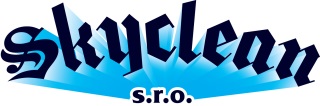 IČ04948220Pol.Cena za 2 rokybez DPHCena za 2 rokyvčetně DPHA) paušální platba(dle přílohy č. 3, list „Sumář“, buňka „B10“)1B) úklid po malování- předpokládaná(negarantovaná) výměra pro malování za 2 roky je 8.900 m2B) úklid po malování- předpokládaná(negarantovaná) výměra pro malování za 2 roky je 8.900 m22C) mytí prosklených ploch – výškové práce- předpoklad (negarantovaný) 2x ročně - pavilony A, B, C, D (horolezeckou technikou)C) mytí prosklených ploch – výškové práce- předpoklad (negarantovaný) 2x ročně - pavilony A, B, C, D (horolezeckou technikou)C) mytí prosklených ploch – výškové práce- předpoklad (negarantovaný) 2x ročně - pavilony A, B, C, D (horolezeckou technikou)C) mytí prosklených ploch – výškové práce- předpoklad (negarantovaný) 2x ročně - pavilony A, B, C, D (horolezeckou technikou)C) mytí prosklených ploch – výškové práce- předpoklad (negarantovaný) 2x ročně - pavilony A, B, C, D (horolezeckou technikou)C) mytí prosklených ploch – výškové práce- předpoklad (negarantovaný) 2x ročně - pavilony A, B, C, D (horolezeckou technikou)C) mytí prosklených ploch – výškové práce- předpoklad (negarantovaný) 2x ročně - pavilony A, B, C, D (horolezeckou technikou)3D) mytí oken a žaluzií- předpoklad (negarantovaný) 2x ročně – výměra cca 2.500m2D) mytí oken a žaluzií- předpoklad (negarantovaný) 2x ročně – výměra cca 2.500m24D) mytí oken a žaluzií- předpoklad (negarantovaný) 2x ročně – výměra cca 2.500m2D) mytí oken a žaluzií- předpoklad (negarantovaný) 2x ročně – výměra cca 2.500m25Celkem(suma pol. 1+2+3+4+5)Celkem(suma pol. 1+2+3+4+5)2 903 260,- Kč3 512 944,60,- Kč